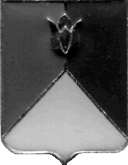 АДМИНИСТРАЦИЯ УРУКУЛЬСКОГО СЕЛЬСКОГО ПОСЕЛЕНИЯ КУНАШАКСКОГО МУНИЦИПАЛЬНОГО РАЙОНА ЧЕЛЯБИНСКОЙ ОБЛАСТИп. Дружный                                                                   26.04.2021г. Постановление № __16____О введении особого противопожарного режимана территории Урукульского сельского поселения	В соответствии с Федеральными законами от 21.12.1994г. № 68-ФЗ "О защите населения и территорий от чрезвычайных ситуаций природного и техногенного характера", от 21.12.1994г. № 69-ФЗ "О пожарной безопасности", на основании Постановления Правительства Челябинской области от 23.04.2021г. № 147-П "Об установлении особого противопожарного режима на территории Челябинской области", в связи с высокой пожарной опасностью на территории поселения и в целях предупреждения возникновения природных пожаров и пожаров в населенных пунктах,                                        Постановляю:Ввести с 24.04.2021 года  на территории Урукульского сельского поселения особый противопожарный режим.	2. Запретить на территории Урукульского сельского поселения вход и въезд в леса граждан, кроме лиц осуществляющих работы по охране, защите и воспроизводству лесов.	3. Запретить на территории Урукульского сельского поселения разведение костров, сжигание сухой травянистой растительности и горючего мусора.	4. Администрации поселения принять все возможные меры для повышения противопожарной готовности поселения, для чего- провести работы по устройству дополнительных минерализованных полос вокруг населенных пунктов,- организовать дежурство специалистов в выходные и праздничные дни с целью оперативного реагирования при возникновении пожаров,- усилить работу по проведению разъяснительной работы среди жителей поселения о мерах пожарной безопасности и вводимых ограничениях в связи с повышением пожарной опасности.5. Специалисту по работе с населением разместить настоящее постановление на сайте администрации в интернете и информационных стендах по населенным пунктам поселения.Глава Урукульского сельского поселения                                            Х.Х. Башаров456735, Челябинская область, Кунашакский район, п.Дружный, ул.Центральная, 7.Тел.факс 8(35148)73-202